Wednesday 6th May 2020, Time:15.30-17.30 REMOTE: Microsoft Teams Code f3co430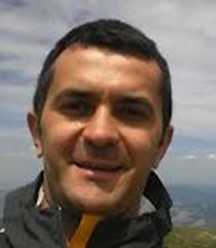 Giuseppe Fiameni, PhDNVIDIAArtificial Intelligence Technology CentreLarge Scale Training ofDeep Neural NetworksAbstract:  The computational requirements of deep neural networks used to enable AI applications like objects captioning or identification are enormous. A single training cycle can take weeks on a single GPU, or even months for the larger datasets like those used in computer vision research. Using multiple GPUs for deep learning can significantly shorten the time required to train lots of data, making solving complex problems with deep learning feasible.This two-hour seminar will introduce you on how to use multiple GPUs to training neural networks. You'll learn:•  Approaches to multi-GPU training•  Algorithmic and engineering challenges to large-scale training Upon completion, you'll be able to effectively parallelize training of deep neural networks.CV: Giuseppe Fiameni, PhD, is a Solution Architect for AI and Accelerated Computing at NVIDIA, helping researchers in optimizing deep learning workloads on High Performance Computing systems. He is the technical lead of the Italian NVIDIA Artificial Intelligence Technology Centre. Info: Prof. Carlo Sansone - tel. 081 7683606 – carlo.sansone@unina.it